SUP	ARB/43A11/1القـرار 80 (دبي، 2012)تقدير المشاركة الفعّالة للأعضاء في إعداد نواتج قطاع تقييس الاتصالات
للاتحاد الدولي للاتصالات(دبي، 2012)إن الجمعية العالمية لتقييس الاتصالات (دبي، 2012)،الأسباب:	نوقش الغرض المتوخى من هذا القرار ونطاق تطبيقه، ولا حاجة إلى الاحتفاظ به.___________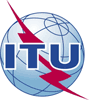 الجمعية العالمية لتقييس الاتصالات (WTSA-16)الحمامات، 25 أكتوبر - 3 نوفمبر 2016الجمعية العالمية لتقييس الاتصالات (WTSA-16)الحمامات، 25 أكتوبر - 3 نوفمبر 2016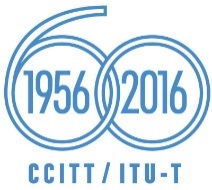 الجلسة العامةالجلسة العامةالإضافة 11
للوثيقة 43-Aالإضافة 11
للوثيقة 43-A29 سبتمبر 201629 سبتمبر 2016الأصل: بالإنكليزيةالأصل: بالإنكليزيةإدارات الدول العربيةإدارات الدول العربيةإدارات الدول العربيةإدارات الدول العربيةمقترح لإلغاء القرار 80 - تقدير المشاركة الفعّالة للأعضاء في إعداد نواتج
قطاع تقييس الاتصالات للاتحاد الدولي للاتصالاتمقترح لإلغاء القرار 80 - تقدير المشاركة الفعّالة للأعضاء في إعداد نواتج
قطاع تقييس الاتصالات للاتحاد الدولي للاتصالاتمقترح لإلغاء القرار 80 - تقدير المشاركة الفعّالة للأعضاء في إعداد نواتج
قطاع تقييس الاتصالات للاتحاد الدولي للاتصالاتمقترح لإلغاء القرار 80 - تقدير المشاركة الفعّالة للأعضاء في إعداد نواتج
قطاع تقييس الاتصالات للاتحاد الدولي للاتصالاتتقترح إدارات الدول العربية إلغاء القرار 80 على النحو الوارد في هذه الوثيقة.ملخص: